   Республика Казахстан                                      Телефон: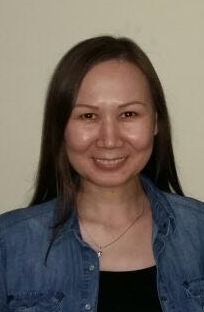                                       г.Астана                                                             +7 707 555 82 08 (моб.)                                                                                                                                                      ул.Валиханова, д.04, кв.37                               +7 777 620 49 40 (моб.)Жакупова Алтын   БейсенбаевнаЛичные данные       Дата и место рождения: 24 мая 1982 год, Республика Казахстан,                                         Павлодарская область                                                                                                                    Семейное положение: не замужемОбразование             Учебное заведение: Инновационный Евразийский Университет                                     Специальность: Экономика                                     Квалификация: ЭкономистОпыт работы            Март 2014г. - сентябрь 2016- ТОО «Производственная                                                             Компания  «АРНАЙ» - Генеральный директор                                           Функциональные обязанности:Организация работы и эффективное взаимодействие структурных подразделенийОбеспечивание выполнения заданий, всех обязательств перед Поставщиками, Заказчиками и Банками Организация производственно-хозяйственной деятельности компанииСоздание безопасных и благоприятных условий для труда сотрудников компанииРешение вопросов в пределах предоставленных прав и поручение выполнения отдельных функций другим должностным лицам и другие второстепенные вопросыЗаключение договоровВедение деловых переговоров с Заказчиками, Субподрядчиками компанииВедение отчетной документации                                     Август 2011г.-Март 2014г. ДО АО «Банк ВТБ (Казахстан)»                                       г.Астана, Отдел кредитования Малого Среднего бизнеса- Кредитный                                      аналитик/Клиентский менеджер                                    Функциональные обязанности:Консультирование клиентов по продуктам Банка, организация и проведение презентацииКонсультирование и привлечение потенциальных клиентов, расширение клиентской базыФинансовый анализ бизнеса заемщиков Заключение договоровВедение переговоров с клиентами компанииВедение отчетной документации                                     Декабрь 2007г.-Август 2011г. АО «Народный Банк Казахстана»                                      г.Павлодар  Центр  продаж малому бизнесу- Старший кредитный                                      менеджер                                    Функциональные обязанности:Консультирование и привлечение потенциальных клиентов, расширение клиентской базыРаздача рекламных буклетовКачественное, профессиональное и оперативное обслуживание клиентовФинансовый анализ бизнеса заемщиков Участие в работе по подготовке и заключению договоровМониторинг текущего портфеля                                     Ноябрь 2006г.-Декабрь 2007г. АО «Банк Каспийский»  г.Павлодар                                      Отдел экспресс кредитования- Кредитный менеджер                                     Функциональные обязанности:Консультирование и привлечение потенциальных клиентов, расширение клиентской базыРаздача рекламных буклетовКачественное, профессиональное и оперативное обслуживание клиентов                                     2005-2006гг. АО «Валют Транзит Банк» г.Павлодар -Специалист по                                      денежным переводам                                     Функциональные обязанности:Осуществление Международных переводов и переводов  по КазахстануРабота с клиентамиОтчетность                                     2004-2005гг. Бухгалтер ресторан «Мимино» г.Павлодар                                     Функциональные обязанности:Ведение бухгалтерского учета Тренинги,                  09-10.04.2011г.-«Подготовка проекта и защита на кредитном                                      комитете»семинары                   02-03.10.2010г.-«Технология продаж: Финансовая математика.                                      Особенности  кредитования юридических лиц».                                     14-15.08.2010.-«Корпоративные стандарты: Работа с просроченной                                                               задолженностью».                                     27-28.02.2010г.-«Технология продаж: Выявление потребностей,                                      аргументация преимуществ продукта для клиента».                                     06-07.06.2009г.-«Корпоративные стандарты: Навыки управления                                      трудными ситуациями».                                     12-13.07.2008г.- «Корпоративные стандарты обслуживания                                                      клиентов».Теоретические      Налоговый, финансовый учет, банковское дело, менеджмент,  навыки                  маркетинг, бухгалтерский учет,  экономика предприятия,                                      организация производства.    Движения,             - Сертификат о прохождении курса обучения «Подготовка проекта и  публикации            защита на кредитном  комитете» (2011г.);                                 - Сертификат о прохождении курса обучения «Технология  продаж.                                  Финансовая математика. Особенности кредитования юридических                                  лиц» (2010г.);                                 - Сертификат о прохождении курса обучения «Корпоративные                                  стандарты: Работа с просроченной задолженностью » (2010г.);                                 - Сертификат о прохождении курса обучения «Технология продаж:                                   Выявление потребностей, аргументация преимуществ продукта для                                   клиента» (2010г.);                                  - Сертификат о прохождении курса обучения «Корпоративные                                   стандарты:                                   Навыки управления трудными ситуациями» (2009.);                                  - Сертификат о прохождении курса обучения «Корпоративные                                   стандарты обслуживания клиентов» (2008г.).Технические           ПК на уровне «продвинутого» пользователя, свободное владение навыки                    программами: Microsoft Word,  Microsoft Excell, Microsoft Access,                                   Internet explorer v./6.0.Дополни-тельные                   - ответственностьсведения                  - коммуникабельность                                  - инициативность                                  - целеустремленность                                  - организаторские способности                                  - умение работать в коллектив                                  - легко поддаюсь обучению                                  - высокая работоспособность     